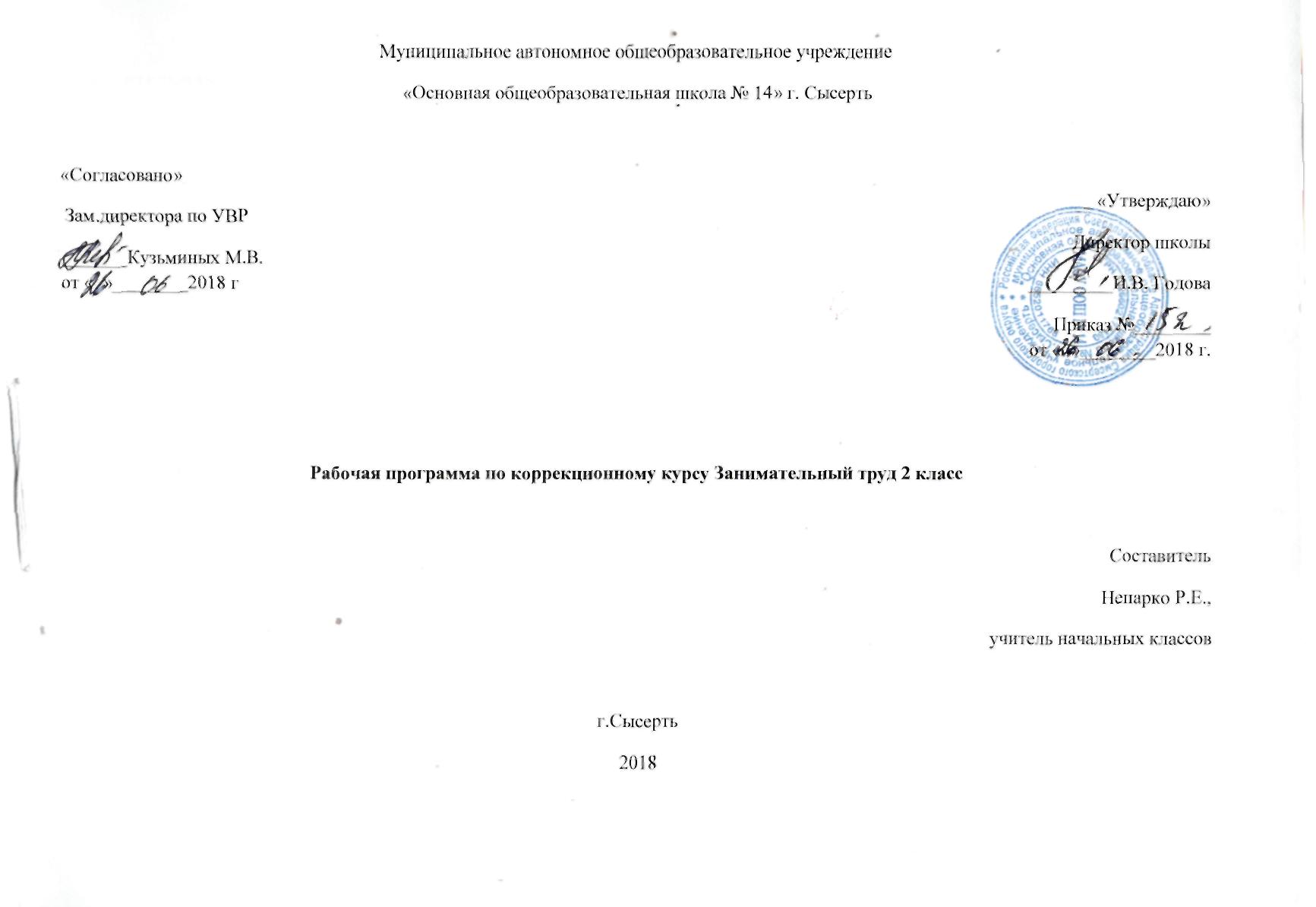 Пояснительная запискаРабочая программа по учебному предмету «Занимательный труд» составлена на основе программы специальных (коррекционных) общеобразовательныхучреждений VIII вида под редакцией И.М. Бгажноковой и реализуется для обучающихся с УО 2 классаЦель: подготовить обучающихся к профессионально-трудовому обучению.Задачи:воспитание положительных качеств личности ученика (трудолюбия, настойчивости, умения работать в коллективе и т.д.);уважение к людям труда;сообщение элементарных знаний по видам труда, формирование трудовых качеств, обучение доступным приемам труда, развитие самостоятельности в труде, привитие интереса к труду;формирование организационных умений в труде – вовремя приходить на занятия, работать только на своем рабочем месте, правильно располагать на нем материалы и инструменты, убирать их по окончании работы, знать и выполнять правила внутреннего распорядка и безопасной работы, санитарно-гигиенические требования.Наряду с этими задачами на занятиях трудом решаются и специальные задачи, направленные на коррекцию умственной деятельности школьников. Коррекционная работа выражается в формировании умений:Ориентироваться в задании (анализировать объект, условия работы);Предварительно планировать ход работы над изделием (устанавливать логическую последовательность изготовления поделки, определять приемы работы и инструменты, нужные для их выполнения);Контролировать свою работу (определять правильность действий и результатов, оценивать качество готовых изделий).В процессе трудового обучения осуществляется исправление недостатков познавательной деятельности: наблюдательности, воображения, речи, пространственной ориентировки, а также недостатков физического развития, особенно мелкой моторики рук.Вся работа на уроках носит целенаправленный характер, способствует развитию самостоятельности учащихся при выполнении трудовых заданий, подготавливает их к общетехническому труду, который осуществляется на базе школьных мастерских.Предусмотрены следующие виды труда:работа с глиной и пластилином;работа с бумагой и картоном;работа с природными материалами;работа с текстильными материалами.Формы контроля- устный опрос- практическая работа- индивидуальные задания- самостоятельная работа
Межпредметные связи.Занятия на уроках труда продуктивны в том случае, когда они тесно связаны с другими учебными дисциплинами: чтением и развитием речи, математикой, рисованием.Математика. Счет в пределах 20. Разметка по линейке. Изобразительное искусство. Расчленение объекта на простые геометрические формы. Понятие о декоративных узорах.Устная речь, Живой мир. Полные ответы на вопросы. Умение дополнить ответ товарища. Использование в речи вновь усвоенных слов и предложенийВ процессе уроков учитель может использовать различные виды деятельности: игровую, изобразительную, которые будут способствовать расширению, повторению и закреплению элементарных представлений и навыков, умений работать по образцу, по памяти, по словесной инструкции, развивать зрительное и слуховое восприятие.Предполагаемые результаты обучения – наличие у обучающихся на фоне положительных эмоциональных реакций на разнообразие видов деятельности через межпредметные связи следующих умений:
- давать названия материалов для поделок и их свойств, объектов работы;
- знать возможности использования изученных материалов;
- выбирать и называть операции, специфические для обработки данного материала;
- самостоятельно организовывать свои действия с опорой на образец, поделки, натуральный образец, предметную карту, составлять план работы и придерживаться его при выполнении изделия;
-самостоятельно ориентироваться в задании и пространстве;
-выполнять изделия с помощью учителя и самостоятельно;
-анализировать изделие, осуществлять контрольные действия на глаз, с помощью мерочки и линейкиСлабые учащиеся к концу года должны усвоить основные приёмы работы с различными материалами, научиться ориентироваться в задании по вопросам учителя, составлять план работы и с помощью учителя выполнять работу, по вопросам давать словесный отчёт и анализ изделия, уметь ориентироваться на листе бумаги с помощью учителя, узнавать и называть геометрические формы и тела, отвечать полными предложениями, употребляя слова: большой, высокий, широкий, справа, впереди и т.п.НОРМЫ ОЦЕНОКЗнания и умения, учащихся по трудовому обучению оцениваются по результатам выполнения практических заданий.«Оценка 5» - выставляется за безошибочное и аккуратное выполнение изделия при соблюдении правил безопасности работы с инструментами (учитывается умение выбрать инструмент в соответствии с используемым материалом, а также соблюдение порядка на рабочем месте в течение всего урока).«Оценка 4» - выставляется с учетом тех же требований, но допускается исправление без нарушения конструкции изделия.«Оценка 3» - выставляется, если изделие выполнено недостаточно аккуратно, но без нарушения конструкции изделия.Система оценки достижений обучающихся.При оценке знаний и умений обучающихся следует учитывать правильность приёмов работы, степень самостоятельности выполнения задания (ориентировку в задании, планирование, практическое изготовление объекта, качество готового изделия, организацию рабочего места). Таблица видов труда по четвертям
Содержание программы (68 часов)Работа с бумагой и картоном (18 ч)Технические сведения. Применение и назначение картона. Свойства и особенности картона: сгибается, ломается по сгибу, режется; впитывает влагу, более прочный, чем бумага; толщина картона, цвет. Элементарные сведения о короблении картона. Правила оклеивания картона бумагой. Инструменты, применяемые для работы с картоном, их назначение. Организация рабочего места. Соблюдение санитарно-гигиенических требований. Правила безопасной работы.
Приемы работы. Разметка бумаги и картона по трафарету и шаблону. Смазывание клеем бумаги по всей поверхности при оклеивании картона. Резание картона ножницами по линиям разметки. Синхронность работы обеих рук при резании по прямым и кривым линиям.
Разметка бумаги и картона по линейке способом откладывания нужного размера на верхней и нижней кромке заготовки и проведения прямой линии между двумя точками параллельно обрезной кромке листа. Ведение отсчета от нулевого деления. Оклеивание картона бумагой с обеих сторон.
Экскурсия в кабинет СБО (картонажно-переплётную мастерскую)Работа с глиной и пластилином (20ч)Технические сведения. Назначение глины и применение этого материала в народном хозяйстве. Глина – строительный материал. Назначение инструментов: киянки, рубанка, молотка. Организация рабочего места при выполнении лепки.
Применение глины для изготовления посуды. Ознакомление учащихся с керамическими изделиями из глины. Отделочные работы на изделиях из глины.
Пропорции лепных фигур птиц и зверей. Понятие о динамике в скульптурных изображениях.
Пространственное положение деталей на макете. Пропорциональное соотношение элементов макета. Значение цвета. Главное и второстепенное в изделии.
Приемы работы. Обработка материала с применением резака. Обработка стекой плоскостей и ребер геометрических тел. Соединение деталей способом примазывания. Определение на глаз и с помощью линейки высоты, длины и ширины изделия.
Лепка посуды способом вдавливания и расплющивания стенок изделия пальцами. Обработка изделия стекой. Нанесение рисунка с помощью стеки. Отделка изделия цветным пластилином. Окраска изделий из глины гуашевыми красками.
Расчленение формы изображения на простые геометрические формы. Нахождение пропорций в изделии. Обработка пластического материала руками и стекой с соблюдением пропорций. Соединение вылепленных деталей в одно целое способом примазывания.
Закрепление деталей макета на подставке способом примазывания. Лепка элементов макета по каркасу из палочек и тонкой проволоки. Пластическое и цветовое решение задания.
Экскурсия. Экскурсия в природу. ТБ.Работа с природными материалами (13 ч)Технические сведения. Свойства материалов, используемые при работе: цвет, форма, твердость, особенности поверхности. Инструменты, применяемые при работе: шило, нож, ножницы. Материалы, используемые для скрепления деталей. Организация рабочего места. Соблюдение санитарно-гигиенических требований. 
Свойства засушенных листьев, цветов, трав, мха, перьев, используемых в работе. Клеящие составы: БФ, казеиновый клей. Инструменты: нож, ножницы, игла, кисть. Правила работы с режущими инструментами и клеем. Организация рабочего места. Соблюдение санитарно-гигиенических требований. 
Правила составление макета. Свойства и применение материалоотходов. Организация рабочего места. Соблюдение санитарно-гигиенических требований. 
Приемы работы. Соединение деталей с помощью клея, проволоки, ниток, палочек. Соблюдение пропорций.
Приклеивание засушенных листьев, цветов, мха, соломы, коры, опилок, перьев на подложку. Составление композиции.
Закрепление отдельных деталей и фигур на подставке. Рациональное применение материалоотходов. Соблюдение пропорций в изделии и между деталями макета.Работа с текстильными материалами (17 ч)Технические сведения. Применение и назначение ниток, тесьмы, шпагата, тонкой веревки, сутажа.Свойства ниток: цвет, толщина; разрезаются, разрываются; скручиваются, сплетаются. Виды пуговиц. Инструменты. Организация рабочего места. Соблюдение санитарно-гигиенических требований. Правила безопасной работы.Применение и назначение тканей в жизни людей. Элементарные понятия о сортах тканей и их назначении. Свойства и особенности тканей как материала. Лицевые и изнаночные стороны тканей. Назначение ручных стежков, их виды. Инструменты, применяемые при работе с тканями, и их назначение: ножницы, иглы, наперсток, булавки. Организация рабочего места. Соблюдение санитарно-гигиенических требований при работе с текстильными материалами. Виды ручных отделочных стежков: сметочный и «Шнурок». Инструменты, применяемые при работе с тканями. Подбор ниток для вышивки по цвету, толщине. Организация рабочего места. Правила безопасной работы.Приёмы работы. Намотка ниток на картон, связывание, перевязывание, разрезание, скручивание; плетение, витье шнурка. Завязывание узелка на конец нити. Пришивание пуговиц с подкладыванием палочки.Составление выкройки по заданным размерам под руководством учителя. Раскрой материала по выкройке. Рациональное использование материала. Выполнение сметочного стежка справа налево, поднимая на иглу и пропуская под нее одинаковое число нитей.Выполнение стежка «шнурок» справа налево: сначала выполнить сметочный стежок, затем вводить иглу с ниткой того же цвета поочередно сверху вниз под каждый стежок первой строчки. Соблюдение порядка вышивания.Экскурсия. Экскурсия в швейную мастерскую.Место учебного предмета в учебном планеКалендарно – тематическое планированиеОсновные требования к знаниям и умениям обучающихся на конец учебного годаСамостоятельная ориентировка в задании.Самостоятельное сравнение образца изделия с натуральным объектом, чучелом, игрушкой.Самостоятельное составление плана работы над изделием.Выполнение изделий с частичной помощью учителя и самостоятельно.Умение придерживаться плана при выполнении изделий.Самостоятельный текущий отчет о проделанной работе.Подробный анализ своего изделия по отдельным вопросам учителя и самостоятельно.Употребление в речи технической терминологии.Самостоятельная ориентировка на листе бумаги и подложке.Пространственная ориентировка при выполнении объемных работ, правильное расположение деталей, соблюдение пропорций и размеровПримечания.Слабые учащиеся к концу учебного года должны усвоить основные приёмы работы с различными материалами, уметь с помощью учителя ориентироваться в задании, составлять план работы над изделием, выполнять изделие с помощью учителя, по вопросам учителя давать словесный отчёт и анализ своего изделия, уметь с помощью учителя ориентироваться на листе бумаги и подложке.Материально-техническое обеспечение образовательного процесса.1.Программа специальных (коррекционных) общеобразовательных учреждений VIII вида под редакцией И. М. Бгажноковой. – М.: «Просвещение», 2013 г.
2.Агапова И.А., Давыдова М.А. Мягкая игрушка своими руками, М.: Айрис-пресс,2002
3.Бойко.Е.А. Игрушки-подушки. М.: РИПОЛ классик, 2008. 
4.Геронимус Т.М. «150 уроков труда в 1-4 классах». Методич. пособие. Рекомендации к планированию занятий. – М.: 1994.
5.Гусакова М. А. Подарки и игрушки своими руками. - М.:ТЦ «Сфера» 1997.
6.Жидкина Т.С., Кузьмина Н.Н.. Методика преподавания ручного труда в младших классах коррекционной школы VIII вида. М.: Академия, 2005. 
7.Куцакова Л.В.. Конструирование и ручной труд. Пособие для учителя. М.: Просвещение, 1999.
8.Куцакова Л.В.. Мама, я умею лепить. М.: Мой Мир, 2007. 
9. Павлова Н.П. Трудовое обучение в 1 – 3 классах вспомогательной школы: Пособие для учителя. – 2-е изд., испр. и доп. М.: Просвещение, 1992.
10. Ткачева. Т.А. «Дети 6-7 лет с ограниченными возможностями., М.: «Гном», 2011г Кузнецова Л.А.. Рабочая тетрадь № 1, 2 к учебнику РУЧНОЙ ТРУД во 2 классе. С.-Пб.: Просвещение. 2012.
Машинистов В.Г. Дидактический материал по трудовому обучению во 2 классе. Пособие для учащихся 2 класса. - М.: Просвещение,1999.
1.Эргономическая мебель, соответствующая возрастным, ростовым особенностям обучающихся.
2.Ноутбук учителя.
3.Мультимедийный проектор.
4.Коллекции «Шерсть», «Бумага и картон»
5.Шаблоны.
6. Бумага большого формата, клей –карандаш.
7. Наборы белого и цветного мела, цветных карандашей, фломастеров, маркеров, цветных красок.
8. Настенная доска для рисования мелом.
1. Интернет ресурсы. 
2. Презентации, разработанные учителем.
3. Электронное приложение к учебнику№ п/пВиды трудаIIIIIIIVЗа годРабота с бумагой и картоном. 3ч3 ч.6 ч6 ч.18 ч.Работа с глиной и пластилином. 5 ч.8ч4 ч.3 ч.20чРабота с природными материалами 6 ч.3ч.3ч.1 ч.13ч.Работа с текстильными материалами 2ч2 ч.7ч.6 ч.17 ч.Всего16ч. 16 ч.20 ч.16 ч.68ч.Экскурсии1 ч. 1 ч.1 ч.1ч.4ч2 классв неделюв год Количество часов2 часа 68 часов№ Тема урокаКол-во часовХарактеристика деятельности учащихся или виды учебной деятельностиПланируемые результаты освоения материала№ Тема урокаКол-во часовХарактеристика деятельности учащихся или виды учебной деятельностиПланируемые результаты освоения материала1 четверть. Работа с пластилином (5ч) 1 четверть. Работа с пластилином (5ч) 1 четверть. Работа с пластилином (5ч) 1 четверть. Работа с пластилином (5ч) 1 четверть. Работа с пластилином (5ч) 1Лепка на плоскости форм прямоугольных геометрических тел: куб, параллелепипед.1Обработка материала с применением резака. Обработка стекой плоскостей и рёбер геометрических тел. Определение с помощью линейки высоты, длины и ширины изделия.. Уметь ориентироваться в задании по вопросам и самостоятельно Сравнение образца с натуральным объектом, муляжом по вопросам учителя.2Лепка дидактического материала: кубик большой, маленький, брусок высокий, низкий. 1Обработка материала с применением резака. Обработка стекой плоскостей и рёбер геометрических тел. Определение с помощью линейки высоты, длины и ширины изделия. Соединение деталей способом промазывания.Знать правила лепки, величину предметов. Уметь предметы прямоугольной и квадратной формы.3Складывание из вылепленных деталей башни, дома. 1Обработка материала с применением резака. Обработка стекой плоскостей и рёбер геометрических тел. Определение с помощью линейки высоты, длины и ширины изделия. Соединение деталей способом промазывания.Уметь применить готовые изделия4Лепка столярных инструментов: киянки, рубанок, молоток с квадратным бойком. 1 Обработка материала с применением резака. Обработка стекой плоскостей и рёбер геометрических тел. Определение с помощью линейки высоты, длины и ширины изделия. Соединение деталей способом промазывания. Знать названия столярных предметов и их применение 5Лепка с натуры игрушек: автобуса, автомобиля. 1Обработка материала с применением резака. Обработка стекой плоскостей и рёбер геометрических тел. Определение с помощью линейки высоты, длины и ширины изделия. Соединение деталей способом промазывания.Уметь лепить с натурыРабота с природными материалами (6ч)Работа с природными материалами (6ч)Работа с природными материалами (6ч)Работа с природными материалами (6ч)Работа с природными материалами (6ч)6Экскурсия в природу. ТБ  1Сбор и сортировка природного материала.Знать названия природных материалов. Уметь собирать нужный материал.7Изготовление по образцу птички. 1Соединение деталей с помощью клея, проволоки, ниток, палочек. Соблюдение пропорцийУметь работать по плану, использовать слова-опоры. Знать правила работы с клеем, ножницами, проволокой 8Изготовление по образцу ослика. 1Соединение деталей с помощью клея, проволоки, ниток, палочек. Соблюдение пропорцийУметь работать по плану, использовать слова-опоры. Знать правила работы с клеем, ножницами 9Изготовление по образцу зайца  1Соединение деталей с помощью клея, проволоки, ниток, палочек. Соблюдение пропорцийУметь работать по плану, использовать слова-опоры. Знать правила работы с клеем, ножницами 10Изготовление по образцу рыбки черепахи. 1Соединение деталей с помощью клея, проволоки, ниток, палочек. Соблюдение пропорцийУметь работать по плану, использовать слова-опоры. Знать правила работы с клеем, ножницами 11Изготовление по иллюстрации свиньи  1Соединение деталей с помощью клея, проволоки, ниток, палочек. Соблюдение пропорцийУметь работать по плану, использовать слова-опоры. Знать правила работы с клеем, ножницамиРабота с бумагой и картоном (3ч)Работа с бумагой и картоном (3ч)Работа с бумагой и картоном (3ч)Работа с бумагой и картоном (3ч)Работа с бумагой и картоном (3ч)12Изготовление пакета для хранения изделий  1Размётка бумаги по шаблонам. Резание ножницами по прямым и кривым линиям.Знать текстуру бумаги. Уметь работать с шаблонами. Знать правила работы с клеем, ножницами. 13Изготовление счётного материала в форме полосок, квадратов. 1Размётка бумаги и тонкого картона по шаблонам. Резание ножницами по прямым и кривым линиям. Оклеивание картона цветной бумагой с одной стороны.Знать текстуру бумаги. Уметь работать с шаблонами. Знать правила работы с клеем, ножницами. 14Изготовление счётного материала в форме треугольников, кругов. 1Размётка бумаги и тонкого картона по шаблонам. Резание ножницами по прямым и кривым линиям. Оклеивание картона цветной бумагой с одной стороны.Знать текстуру бумаги. Уметь работать с шаблонами. Знать правила работы с клеем, ножницами.Работа с текстильными материалами (4ч)Работа с текстильными материалами (4ч)Работа с текстильными материалами (4ч)Работа с текстильными материалами (4ч)Работа с текстильными материалами (4ч)15Изготовление стилизованных ягод из связанных пучков нитей: плетение косички. 1Организация рабочего места. Соблюдение санитарно-гигиенических требований. Правила безопасной работы. Намотка ниток на картон, связывание, перевязывание, разрезание, плетение.Знать свойства ниток, инструменты. Уметь наматывать нитки, плести косички. 16Изготовление стилизованных фигурок из связанных пучков нитей, шпагата, тесьмы  1Намотка ниток на картон, связывание, перевязывание, разрезание, плетение, витьё шнурка.Знать свойства ниток, инструменты. Уметь наматывать нитки 2 четверть 2 четверть 2 четверть 2 четверть 2 четверть 17Пришивание пуговиц с двумя отверстиями. 1Повторение приёмов шитья – игла вверх-вниз. Пришивание пуговицы с подкладыванием палочки.Знать свойства ниток, виды пуговиц. Пришивать пуговицы. 18 Экскурсия в швейную мастерскую. 1Наблюдения. Беседа по вопросам учителяУметь вести диалог. Работа с пластилином (8ч)Работа с пластилином (8ч)Работа с пластилином (8ч)Работа с пластилином (8ч)Работа с пластилином (8ч)19Лепка предметов цилиндрической формы: кружка. (по образцу) 1Лепка посуды с помощью вдавливания и расплющивания стенок изделия пальцами. Обработка изделия стекой. Нанесение рисунка стекой. Отделка изделия цветным пластилином.Знать свойства пластилина, приёмы работы. Уметь лепить предметы цилиндрической формы 20 Лепка предметов цилиндрической формы: стакан (с натуры) 1Лепка посуды с помощью вдавливания и расплющивания стенок изделия пальцами. Обработка изделия стекой. Нанесение рисунка стекой. Отделка изделия цветным пластилином.Знать свойства пластилина, приёмы работы. Уметь лепить предметы цилиндрической формы 21Лепка с натуры посуды конической формы: ведёрко. 1Лепка посуды с помощью вдавливания и расплющивания стенок изделия пальцами. Обработка изделия стекой. Нанесение рисунка стекой. Отделка изделия цветным пластилином.Знать свойства пластилина, приёмы работы. Уметь лепить предметы конической формы 22Лепка с натуры посуды конической формы: цветочный горшок. 1Лепка посуды с помощью вдавливания и расплющивания стенок изделия пальцами. Обработка изделия стекой. Нанесение рисунка стекой. Отделка изделия цветным пластилином.Знать свойства пластилина, приёмы работы. Уметь лепить предметы конической формы 23Лепка с натуры чайной посуды в форме шара. 1Лепка посуды с помощью вдавливания и расплющивания стенок изделия пальцами. Обработка изделия стекой. Нанесение рисунка стекой. Отделка изделия цветным пластилином.Знать свойства пластилина, приёмы работы. Уметь лепить предметы в форме шара 24Лепка с натуры чайной посуды в форме цилиндра. 1Лепка посуды с помощью вдавливания и расплющивания стенок изделия пальцами. Обработка изделия стекой. Нанесение рисунка стекой. Отделка изделия цветным пластилином.Знать свойства пластилина, приёмы работы. Уметь лепить предметы в форме цилиндра 25Лепка с натуры чайной посуды в форме круга, конуса. 1Лепка посуды с помощью вдавли-вания и расплющивания стенок изделия пальцами. Обработка изде-лия стекой. Нанесение рисунка стекой. Отделка изделия цветным пластилином.Знать свойства пластилина, приёмы работы. Уметь лепить предметы в форме круга, конуса 26Игра «Накрой на стол». 1Знать правила игры, уметь играть в коллективную игруРабота с природными материалами. (3ч)Работа с природными материалами. (3ч)Работа с природными материалами. (3ч)Работа с природными материалами. (3ч)Работа с природными материалами. (3ч)27Составление композиции по образцу из засушенных листьев: фигурки птиц и животных. 1Прикрепление засушенных листьев, цветов, мха, соломы, опилок, перьев на подложку (наклеивание, пришивание, прикрепление полосками бумаги). Составление композицииЗнать свойства засушенных листьев, правила работы с режущими инструментами и клеем. Уметь прикреплять предметы, составлять композиции 28Составление композиции по представлению из засушенных листьев декоративных узоров. 1Прикрепление засушенных листьев, цветов, мха, соломы, опилок, перьев на подложку (наклеивание, пришивание, прикрепление полосками бумаги). Составление композицииЗнать свойства засушенных листьев, правила работы с режущими инструментами и клеем. Уметь прикреплять предметы, состав-лять композиции29Составление сюжетной композиции к прочитанным сказкам. 1Прикрепление засушенных листьев, цветов, мха, соломы, опилок, перьев на подложку (наклеивание, пришивание, прикрепление полосками бумаги). Составление композицииЗнать свойства засушенных листьев, правила работы с режущими инструментами и клеем. Уметь прикреплять предметы, составлять композицииРабота с бумагой и картоном.(3ч)Работа с бумагой и картоном.(3ч)Работа с бумагой и картоном.(3ч)Работа с бумагой и картоном.(3ч)Работа с бумагой и картоном.(3ч)30Изготовление закладки. 1Размётка бумаги и картона по шаблонам сложной конфигурации. Резание бумаги и картона по линиям размётки, наклеивание на изделия из картона аппликации.Знать свойства бумаги, приёмы работы. Уметь ориентироваться в задании, составлять словесный отчёт по проделанной работе3 четверть3 четверть3 четверть3 четверть3 четверть31Изготовление из картона плоских ёлочных игрушек. 1Размётка и резание картона в форме различных стилизованных изображений грибов, овощей, фруктов, рыб, птиц, животных, игрушек. Обклеивание их цветной бумагой с одной стороны.Знать свойства бумаги, приёмы работы. Уметь ориентироваться в задании, составлять словесный отчёт по проделанной работе32Изготовление ёлочных гирлянд. 1Размётка бумаги по трафарету и шаблону. Склеивание из согнутых под прямым углом частей изделий.Знать свойства бумаги, приёмы работы. Уметь ориентироваться в задании, составлять словесный отчёт по проделанной работеРабота с пластилином (4ч)Работа с пластилином (4ч)Работа с пластилином (4ч)Работа с пластилином (4ч)Работа с пластилином (4ч)33Лепка по образцу стилизованных фигур птиц: цыплёнка и утёнка. 1Расчленение формы изображения на геометрические формы. Нахождение пропорций в изделии. Обработка пластического материала руками, стекой с соблюдением пропорций. Соединение вылепленных деталей в одно целое способом примазыванияЗнать пропорции лепных фигур, приёмы работы 34Лепка по образцу стилизованных фигур птиц: утки и гуся. 1Расчленение формы изображения на геометрические формы. Нахождение пропорций в изделии. Обработка пластического материала руками, стекой с соблюдением пропорций. Соединение вылепленных деталей в одно целое способом примазыванияЗнать пропорции лепных фигур, приёмы работы35Лепка по образцу стилизованных фигур животных: кошки и белки. 1Расчленение формы изображения на геометрические формы. Нахождение пропорций в изделии. Обработка пластического материала руками, стекой с соблюдением пропорций. Соединение вылепленных деталей в одно целое способом примазыванияЗнать пропорции лепных фигур, приёмы работы36Лепка с натуры игрушек: медвежонка, зайца, лисы. 1Расчленение формы изображения на геометрические формы. Нахождение пропорций в изделии. Обработка пластического материала руками, стекой с соблюдением пропорций. Соединение вылепленных деталей в одно целое способом примазывания.Знать пропорции лепных фигур, приёмы работыРабота с природными материалами. (3ч)Работа с природными материалами. (3ч)Работа с природными материалами. (3ч)Работа с природными материалами. (3ч)Работа с природными материалами. (3ч)37Коллективное изготовление макета к сказке «Теремок». 1Беседа: правила составления макета; свойства и применение материалоотходов (проволока, бумага, пластилин и др). Закрепление деталей и фигур на подставке.Знать правила составления макета, свойства и применение материалоотходов38Оформление макета. Проведение игры по сказке «Теремок» 1Оформление макета и проведение игры.Уметь вести коллективную работу39Изготовление макета к прочитанным сказкам группами.1Закрепление деталей и фигур на подставке. Рациональное применение материала. Соблюдение пропорций в изделии.Уметь вести коллективную работуРабота с бумагой и картоном. (6ч)Работа с бумагой и картоном. (6ч)Работа с бумагой и картоном. (6ч)Работа с бумагой и картоном. (6ч)Работа с бумагой и картоном. (6ч)40Изготовление закладки из тонкого картона. 1Размётка бумаги, картона по линейке, резание бумаги, картона по линиям размётки ножницами. Оклеивание картона бумагой с обеих сторонЗнать правила размётки бумаги и картона по линейке. Уметь оклеивать картон с двух сторон41Изготовление аппликации: грузовик. 1Размётка бумаги по линейке способом откладывания нужного размера. Выполнение аппликации.Знать правила размётки бумаги и картона по линейке. Уметь оклеивать картон с двух сторон42Изготовление аппликации: автофургон.1Размётка бумаги по линейке способом откладывания нужного размера. Выполнение аппликации.Знать правила размётки бумаги и картона по линейке. Уметь оклеивать картон с двух сторон43Изготовление поздравительных открыток. 1Размётка бумаги и картона по линейке способом откладывания нужного размера на верхней и нижней кромке заготовки. Оклеивание картона бумагой с обеих сторон.Знать правила размётки бумаги и картона по линейке. Уметь оклеивать картон с двух сторон44Изготовление поздравительных сувениров 1Размётка бумаги и картона по линейке способом откладывания нужного размера на верхней и нижней кромке заготовки. Оклеивание картона бумагой с обеих сторонЗнать правила размётки бумаги и картона по линейке. Уметь оклеивать картон с двух сторон45Экскурсия в кабинет СБО 1Наблюдения. Беседа по вопросам учителяУметь наблюдать и вести диалогРабота с текстильными материалами (7ч)Работа с текстильными материалами (7ч)Работа с текстильными материалами (7ч)Работа с текстильными материалами (7ч)Работа с текстильными материалами (7ч)46Упражнения в раскрое ткани.
Знать применение и назначение тканей в жизни людей. 1Коллаж из лоскутков Упражнения в определении свойств и особенностей ткани: мнутся, разрываются; толстые, тонкие, гладкие, шероховатые, имеют различную окраску; сортов тканей и их назначении. Упражнения в раскрое ткани по готовой выкройке в форме квадрата.Уметь составлять выкройки. Составление коллекции тканей с чётко выраженной лицевой и изнаночной стороной на подложке из картона Знать понятия о сортах, о свойствах и особенностях ткани. Уметь рационально использовать материал.47 Ручной стежок1Ознакомление с ручным стежком (смёточный стежок). Упражнения на полосе бумагиЗнать о назначении ручных стежков. Уметь выполнять смёточный стежок.48Вышивание закладки. 1Упражнения в вышивании закладки на ткани с крупным переплетением, раскроенной по самостоятельно составленной выкройке, смёточным стежком.Уметь составлять план работы.49Оформление концов закладки кисточками. 1Упражнения в оформлении концов закладки кисточками из оставленных длинных концов нитей вышивки.Знать правила техники безопасности. Уметь делать кисточки.50Изготовление игольницы. 1Упражнение в изготовлении игольницы по само вычерченной выкройке в форме квадрата из двух сложенных вместе кусочков ткани.Уметь ориентироваться в задании, составлять план работы4 четверть4 четверть4 четверть4 четверть4 четверть51Оформление игольницы аппликацией. 1Упражнения в закреплении составления композицииУметь анализировать проделанную работу.52Лепка по представлению композиций «Колобок и лиса» 1Лепка элементов макета по каркасу из палочек и тонкой проволоки. Закрепление деталей макета на подставке способом промазывания.Знать пространственное положение деталей. Уметь выполнять пластическое и цветовое решение задания.53Лепка по представлению композиций «Маша и медведь» 1Лепка элементов макета по каркасу из палочек и тонкой проволоки. Закрепление деталей макета на подставке способом промазывания.Знать пространственное положение деталей. Уметь выполнять пластическое и цветовое решение задания.54Лепка по представлению композиций «Лиса и журавль»1Лепка элементов макета по каркасу из палочек и тонкой проволоки. Закрепление деталей макета на подставке способом промазывания.Знать пространственное положение деталей. Уметь выполнять пластическое и цветовое решение задания.Работа с бумагой (6ч)Работа с бумагой (6ч)Работа с бумагой (6ч)Работа с бумагой (6ч)Работа с бумагой (6ч)55Изготовление по образцу мебели: стол из коробочек картона, бархатной бумаги 1Размётка деталей по линейке и шаблону. Склеивание коробок, наклеивание картонных и бумажных деталейЗнать о применении материалов и предметов в сочетании с бумагой и картоном. Уметь делать размётку деталей по линейке и шаблону.56Изготовление по образцу мебели: кресло из коробочек, картона, бархатной бумаги 1Размётка деталей по линейке и шаблону. Склеивание коробок, наклеивание картонных и бумажных деталейЗнать о применении материалов и предметов в сочетании с бумагой и картоном. Уметь делать размётку деталей по линейке и шаблону.57Изготовление по образцу плоской модели светофора. 1Размётка деталей по линейке и шаблону. Склеивание коробок, наклеивание картонных и бумажных деталейЗнать о применении материалов и предметов в сочетании с бумагой и картоном. Уметь делать разметку деталей по линейке и шаблону.58Изготовление по образцу указателя «переход» 1Размётка деталей по линейке и шаблону. Склеивание коробок, наклеивание картонных и бумажных деталейЗнать о применении материалов и предметов в сочетании с бумагой и картоном. Уметь делать разметку деталей по линейке и шаблону.59Игра «Переход улицы» 1Знать правила игры, уметь играть в коллективную игру60Изготовление по образцу подушечки для иголок из картона, бархатной бумаги, ткани 1Размётка деталей по линейке и шаблону. Склеивание коробок, наклеивание картонных, бумажных деталей, тканиЗнать о применении материалов и предметов в сочетании с бумагой и картоном. Уметь делать разметку деталей по линейке и шаблону.Работа с текстильными материалами (4ч)Работа с текстильными материалами (4ч)Работа с текстильными материалами (4ч)Работа с текстильными материалами (4ч)Работа с текстильными материалами (4ч)61Выполнение стежка «шнурок» 1Упражнения на полосе бумаги в клетку: сначала выполнить смёточный стежок, затем вводить иглу с ниткой того же цвета поочерёдно сверху вниз под каждый стежок первой строчки (перевив). Соблюдение правил вышивания изделияЗнать о видах ручных стежков. Уметь выполнять стежок «шнурок»62Вышивание закладки из канвы 1Упражнения в вышивании закладки, в умении подбирать нитки по цвету, толщинеЗнать о видах ручных стежков. Уметь выполнять стежок «шнурок», соблюдать порядок вышивания.63Оформление концов закладки кисточками 1Изготовление кисточек, оформление концов закладкиУметь оформлять изделие.64Вышивание салфетки из канвы стежками смёточным и «шнурок»1Выполнение изделия с помощью учителяЗнать о видах ручных стежков. Уметь выполнять стежок «шнурок»65Сельскохозяйственный труд: уход за растениями в цветнике 1Рыхление почвы в цветникахЗнать названия цветов в цветнике. Уметь ухаживать за растениями.Резервное время3Всего68